Vážená paní Vítková,děkujeme Vám za Vaši důvěru. Níže naleznete veškeré potřebné údaje o Vaší objednávce.V případě jakéhokoliv Vašeho dotazu mě prosím kdykoliv kontaktujte na XXXXX@b2bpartner.cz nebo volejte na 800 700 700.Vaše zboží bude expedováno v níže uvedených termínechV případě, že Vaše objednávka byla učiněna telefonicky nebo e-mailem, prosím vezměte na vědomí, že Vaše osobní údaje budou zpracovány společností B2B Partner s.r.o. viz. obchodní podmínky a zpracování osobních údajů.
V případě Vašeho nesouhlasu s výše uvedeným prosím informujte nás telefonicky na čísle 800 700 700 nebo e-mailem na: objednavky@b2bpartner.cz.
Zpracování Vašich osobních údajů (např. poštovní adresy a e-mailové adresy) pro účely přímého marketingu (při rozesílce obchodních sdělení) je zpracování prováděné z důvodu oprávněného zájmu dle čl. 6 odst. 1 písm. f) obecného nařízení (GDPR).
Pokud nesouhlasíte se zasíláním obchodních sdělení společnosti B2B Partner s.r.o., prosím informujte nás na emailové adrese napistenam@b2bpartner.cz.Možnost odmítnout zasílání obchodních sdělení prostřednictvím e-mailu je také vždy uvedena v každém takovém zaslaném e-mailu formou odkazu pro odhlášení (více informací).B2B Partner s.r.o.
Plzeňská 3070, 700 30 Ostrava - Zábřeh
IČ: 27830306, DIČ: CZ27830306
www.b2bpartner.czPotvrzení Vaší objednávky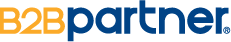 Katalogové
čísloNázev zbožíMnožstvíCena za jednotku
bez DPHSleva %Částka slevy
bez DPHCena po slevě
bez DPHTermín expediceTermín doručení437106Skříň zasouvací, třešeň 800x400x12002 ks2 840,00 Kč0 %0,00 Kč5 680,00 Kč19.09.1820.09.18437097Stůl psací, levý, třešeň 1400/800x1200/420x7501 ks3 150,00 Kč0 %0,00 Kč3 150,00 Kč19.09.1820.09.18437094Stůl psací, třešeň 1600x800x7504 ks2 410,00 Kč0 %0,00 Kč9 640,00 Kč19.09.1820.09.18437107Skříň zasouvací, třešeň 800x400x18001 ks3 720,00 Kč0 %0,00 Kč3 720,00 Kč19.09.1820.09.18437134Skříň policová 2-dveř posuvné 800x400x1800, třešeň1 ks3 450,00 Kč0 %0,00 Kč3 450,00 Kč19.09.1820.09.18437103Skříň zasouvací, třešeň 800x400x8004 ks1 990,00 Kč0 %0,00 Kč7 960,00 Kč19.09.1820.09.18437100Pojízdný kontejner, třešeň 4 zásuvky, 400x480x6504 ks2 140,00 Kč0 %0,00 Kč8 560,00 Kč19.09.1820.09.18437116Pojízdný kontejner, bříza 4 zásuvky, 400x480x6504 ks2 140,00 Kč0 %0,00 Kč8 560,00 Kč19.09.1820.09.18Zaokrouhlení-0,20 KčCena po slevách bez DPH celkem50 719,80 KčDPH Celkem10 651,20 KčCelková cena s DPH61 371,00 KčUhrazeno0,00 KčK úhradě61 371,00 KčVaši objednávku vedeme pod číslem:PO18132227Vaše číslo objednávky:Datum a čas přijetí Vaší objednávky:17.09.18 12:34:18Datum a čas zaevidování Vaší objednávky:18.09.18 Platební podmínky:Platba převodem 14 dní